Royal Schedule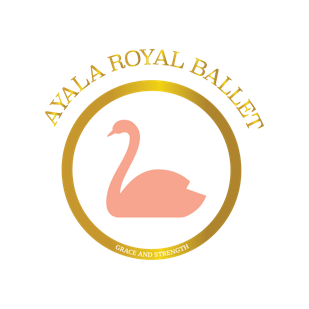 Children’s Program Pricing August 2019 to June 2020 - 45 weeks, with a winter break of December 21st to January 3rdTimeMondayTuesdayWednesdayThursdayFridaySaturday4:00-5:00Pre- BalletPrimaryGymnasticsPre- BalletPre-Primary GymnasticsHip HopFlamenco Adult10:00-11:005:00-6:00Pre-PrimaryPrimaryPrimaryPre-PrimaryMusicalTheaterFlamenco Kids11:00-12:006:00-7:30Level I &IIContemporaryLevel IIPointeLevel IPilatesLevel IIPartneringLevel I & II12:00- 1:007:30-8:30AdultContemporaryAdult BeginnerAdult TechniqueAdult Intermediate8:30-9:30LevelAgeHours a weekRegistrationMonthly TuitionPre-Ballet3-42$100$150Pre-Primary5-62$100$150Primary7 - 93$100$175Level I10 - 124$100$195Level II13 - 155.5$100$250Extra Open  ClassAll Ages1-$50